ТЕХНИЧЕСКОЕ ЗАДАНИЕна поставку вертикальной емкости объемом 4 м3для кислотного моющего растворана участок СИП ОАО «Северное Молоко» 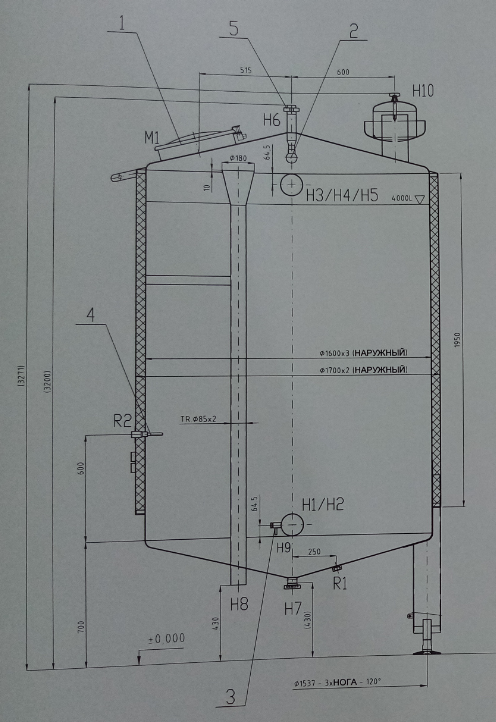 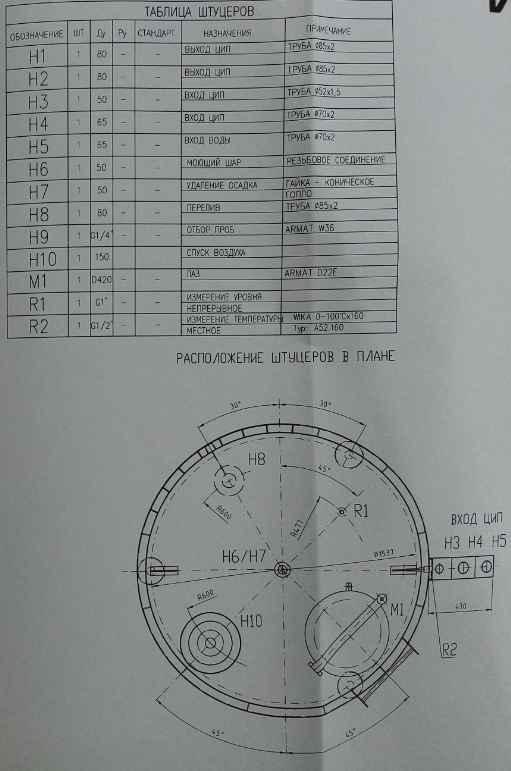 1.Описание работ:1.1. Поставка вертикальной емкости объемом 4 м3.1.2.Количество – 1 шт.1.3.Доставка вышеуказанного оборудования на территорию ОАО «Северное Молоко».2.Исходные данные для поставки оборудования:2.1.Область применения: приготовление и хранение кислотного моющего раствора.2.2.Необходимый объем ёмкости – 4 м3.Внешний диаметр емкости – не более 1704 мм.Высота емкости – не более 3271 мм.Диаметр люка обслуживания – не менее 420 мм, расположение люка – на верхнем  днище емкости. Нижнее днище – конусное. Патрубки: Патрубок возврата моющего раствора – 100 мм. Расположение – верхняя часть цилиндрической обечайки\верхнее  днище.Патрубок слива осадка – 65 мм. Расположение – нижнее днище.Патрубок подвода воды – 65 мм. Расположение – верхнее днище.Патрубок подачи моющего раствора – 100 мм. Расположение нижняя часть цилиндрической обечайки.Расстояние от патрубка слива осадка до уровня пола – не менее 450 мм.Емкость должна быть оснащена теплоизоляцией на основе базальтового волокна толщиной 100 мм. Емкость должна быть оборудована переливом диаметром 80 мм. Перелив  должен располагаться выше границы верхнего уровня моющего раствора.2.3.Диапазон рабочих температур: от 4±2 ºС до 95±2 ºС.2.4.Моющее устройство:оборудование должно иметь возможность подключения к CIP-мойке.необходимое количество моющих головок – 1 шт. Расположение - вверху емкости по центру, тип – душевая или щелевая.2.5.Дополнительные требования:емкость должна быть оснащена: пробным краном, вибрационными датчиками предельного уровня (верхний и нижний), датчиком температуры, датчиком открытия люка, дыхательным клапаномоснащение всех патрубков - резьбовой штуцер DIN11851 с ответным конусным, гайкой и уплотнением в комплекте.емкость должна иметь 3 опоры.2.6.Качество исполнения:Степень шероховатости внутренних поверхностей и сварных стыков должна составлять Ra ≤ 0,8 мкм.Сварные стыки снаружи должны быть протравлены, пассивированы и зачищены до блеска.Материал изготовления ёмкости и элементов, соприкасающихся с моющим раствором – кислотостойкая нержавеющая сталь AISI 316 или AISI 316L. Материал изготовления опорных конструкций, облицовки и прочих элементов – нержавеющая сталь AISI 304.3.Технические характеристики ёмкости, чертеж с указанием размещения патрубков и остальных конструктивных элементов, спецификация к данному чертежу, чертеж силовой конструкции опор емкости должны быть предоставлены в коммерческом предложении и окончательно  согласованы со специалистами ОАО «Молоко» при заключении договора.  4.Условия поставки – территория ОАО «Северное Молоко», расположенная по адресу: 162000 Вологодская обл., г. Грязовец, ул. Соколовская, 59.5.В технико-коммерческом предложении обязательно указать:5.1.Стоимость поставляемого оборудования и его доставки до склада ОАО «Северное Молоко в целом и по отдельным позициям. 5.2.Сроки поставки оборудования.5.3.Технические характеристики ёмкости (включая толщину металла обечайки, верхнего и нижнего днища, облицовки и прочих элементов), чертеж с указанием размещения патрубков и остальных конструктивных элементов, спецификация к данному чертежу, чертеж силовой конструкции опор емкости.Примерный внешний вид и компоновка емкости: